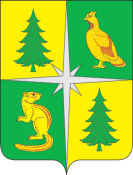 РОССИЙСКАЯ ФЕДЕРАЦИЯИРКУТСКАЯ ОБЛАСТЬАДМИНИСТРАЦИЯ ЧУНСКОГО РАЙОНАПостановление19.12.2014                                               р.п. Чунский                               № 119Об утверждении Правил размещения рекламныхконструкций на территории Чунского районногомуниципального образования, в новой редакции  В соответствии с Федеральным законом «Об общих принципах организации местного самоуправления в Российской Федерации» от 06.10.2003 № 131-ФЗ                                            (в ред. от 14.10.2014 года), Гражданским кодексом Российской Федерации, Федеральным законом «О рекламе» от 13.03.2006 № 38-ФЗ (в ред. от 21.07.2014 года), руководствуясь статьями 38, 50 Устава Чунского районного муниципального образования, Утвердить прилагаемые Правила размещения рекламных конструкций на территории Чунского районного муниципального образования, в новой редакции.Признать утратившим силу постановление администрации Чунского района           № 89 от 08.10.2014 года «Об утверждении Правил размещения рекламных конструкций на территории Чунского районного муниципального образования».Опубликовать данное постановление в средствах массовой информации и разместить на официальном сайте администрации Чунского района.	Контроль за исполнением настоящего постановления возложить на заместителя мэра района Смолина Н.Т.Исполняющий обязанности главыадминистрации района                                                                            А.В. ЕмелинУТВЕРЖДЕНЫпостановлением администрацииЧунского районаот 19.12.2014 № 119ПРАВИЛА размещения  рекламных конструкций на территории Чунского районного муниципального образования 1. Общие положения1.1. Настоящие Правила размещения рекламных конструкций на территории Чунского районного муниципального образования (далее - Правила) разработаны в соответствии с Федеральным законом от 06.10.2003 № 131-ФЗ «Об общих принципах организации местного самоуправления в Российской Федерации», Гражданским кодексом Российской Федерации, Федеральным законом от 13.03.2006 № 38-ФЗ «О рекламе», Приказ Федеральной антимонопольной службы от 10.02.2010 № 67 «О порядке проведения конкурсов или аукционов на право заключения договоров аренды договоров безвозмездного пользования, договоров доверительного управления имуществом, иных договоров, предусматривающих переход прав в отношении государственного или муниципального имущества, и перечне видов имущества, в отношении которого заключение указанных договоров может осуществляется путем проведения торгов в форме конкурса» и определяют требования к размещению рекламных конструкций на территории Чунского районного муниципального образования.           1.2. Правила размещения рекламных конструкций  на территории Чунского районного муниципального образования (далее - Правила) приняты в целях усиления муниципального контроля за процессом формирования благоприятной архитектурной и информационной среды, эксплуатацией рекламных конструкций, использованием в целях распространения наружной рекламы на имуществе находящемся в собственности администрации Чунского района, муниципальных  образований Чунского района, а также земельных участках, государственная собственность на которые не разграничена и распоряжение которыми осуществляется органами местного самоуправления Чунского района.            1.3. Настоящие Правила устанавливают требования к территориальной установке и эксплуатации рекламных конструкций, условия использования имущества, находящегося в собственности администрации Чунского района, муниципальных образований Чунского района, а также земельных участках, государственная собственность на которые не разграничена и распоряжение которыми осуществляется органами местного самоуправления Чунского района для установки и эксплуатации рекламных конструкций, порядок выдачи разрешений на установку рекламных конструкций,  а также порядок осуществления контроля за соблюдением этих требований. 1.4. Термины и понятия, используемые в настоящих Правилах, применяются в значениях, определенных Федеральным законом от 13.03.2006 № 38-ФЗ «О рекламе». 1.5. Соблюдение настоящих Правил размещения рекламных конструкций обязательно для всех юридических лиц независимо от формы собственности и ведомственной принадлежности, а также для индивидуальных предпринимателей при осуществлении деятельности по размещению рекламных конструкций, а также установке,  эксплуатации и демонтажу  рекламных конструкций на территории Чунского района.1.6. Настоящие Правила применяются и обязательны к исполнению на всей территории Чунского района.1.7. Установка рекламных конструкций осуществляется на основании разрешений на установку рекламных конструкций, выданных администрацией Чунского района в порядке, предусмотренном настоящими Правилами.1.8. Порядок демонтажа рекламных конструкций осуществляется в соответствии с действующим законодательством и в порядке, предусмотренном настоящими Правилами.2. Понятия и определения, используемые в настоящих ПравилахВ настоящих Правилах понятия и определения используются в следующих значениях:         2.1. Реклама - информация, распространенная любым способом, в любой форме и с использованием любых средств, адресованная неопределенному кругу лиц и направленная на привлечение внимания к объекту рекламирования, формирование или поддержание интереса к нему и его продвижение на рынке.         2.2. Ненадлежащая реклама - реклама, не соответствующая  требованиям законодательства Российской Федерации.          2.3. Рекламодатель - изготовитель или продавец товара либо иное определившее объект рекламирования и (или) содержание рекламы лицо.         2.4. Рекламопроизводитель - лицо, осуществляющее полностью или частично приведение информации в готовую для распространения в виде рекламы форму.         2.5. Рекламораспространитель - лицо, осуществляющее распространение рекламы любым способом, в любой форме и с использованием любых средств.         2.6. Заявитель - физическое или юридическое лицо, обратившееся в администрацию с целью получения Разрешения на установку рекламной конструкции.         2.7. Разрешение на установку рекламной конструкции (далее Разрешение) - документ установленной формы, удостоверяющий права на установку рекламной конструкции, и ее эксплуатацию в соответствии с Федеральным законом от 13.03.206 г. № 38-ФЗ «О рекламе» и настоящими Правилами.         2.8. Технический паспорт объекта наружной рекламы - документ, содержащий фотомонтаж места эксплуатации рекламной конструкции   с размещенным  на нем дизайн-макетом конструкции, карту (схему) размещения рекламной конструкции, фотографию места установки и эксплуатации рекламной конструкции, перечень согласующих организаций, отметки о выдаче ими согласования на установку по месту размещения, а также отметку администрации Чунского районного муниципального образования  о выдаче разрешения на установку рекламной конструкции.          2.9. Социальная реклама - информация, распространяемая любым способом, в любой форме и с использованием любых средств, адресованная неопределенному кругу лиц и направленная на достижение благотворительных и иных общественно полезных целей, а также обеспечение интересов государства.         2.10. Рекламные конструкции - щиты, стенды, строительные сетки, электронные табло и иные технические средства стабильного территориального размещения, монтируемые и располагаемые на внешних стенах, крышах и иных конструктивных элементах зданий, строений, сооружений или вне их, а также остановочных пунктах движения общественного транспорта, используемые с целью распространения рекламы.         2.11. Информационное поле рекламной конструкции- часть рекламной конструкции, предназначенная для непосредственного распространения рекламы.   3. Общие требования к размещению рекламных конструкций         3.1. Рекламные конструкции, установленные на территории муниципальных образований Чунского района, не должны ухудшать визуальный, архитектурный, ландшафтный облик территории муниципального образования.         3.2. Рекламные конструкции и их территориальное размещение должны соответствовать требованиям технического регламента. Проектная документация должна быть выполнена в соответствии с действующими государственными стандартами и другими нормативными актами.          3.3. Рекламные конструкции не являются объектами капитального строительства. На      правоотношения, возникающие в связи с установкой рекламных конструкций и средств размещения информации не распространяются правила, предусмотренные Федеральным законом от 21.07.1997 № 122-ФЗ (ред. От 30.12.2012) «О  государственной регистрации  прав на объекты недвижимого имущества и сделок с ним» (с изменениями и дополнениями, вступающими в силу от 01.01.2013).               3.4. Владелец рекламной конструкции не имеет права вносить дополнения и изменения в проектную документацию без согласования с органами, согласовавшими эту документацию.3.5. Материалы, используемые при изготовлении всех типов рекламных конструкций  должны отвечать требованиям, установленным законодательством Российской Федерации.  Устройство рекламной конструкции должно соответствовать техническим нормам и требованиям к устройствам соответствующего типа, должно быть безопасно спроектировано, изготовлено и установлено в соответствии с действующим законодательством.3.6. Не допускается снижение прочности, устойчивости и надежности зданий и сооружений, на которых размещаются рекламные конструкции или их повреждения.3.7. Рекламные конструкции не должны создавать помех для выполнения работ по эксплуатации и ремонту зданий и сооружений.3.8. Установка и эксплуатация рекламных конструкций на знаке дорожного движения, его опоре или любом ином приспособлении, предназначенном для регулирования дорожного движения, не допускается.3.9. Установка и эксплуатация рекламных конструкций над проезжей частью дорог и улиц (за исключением транспарантов-перетяжек и конструкций на путепроводах) не допускается.  3.10. Установка и эксплуатация рекламных конструкций на территориях, в отношении которых в установленном порядке утверждены схемы размещения рекламных конструкций, допускается исключительно в соответствии с указанными схемами размещения.3.11. Установка и эксплуатация рекламных конструкций  не должны нарушать требования соответствующих санитарных норм и правил (в том числе требований к освещенности, электромагнитному излучению и пр.).3.12. Рекламные конструкции   не должны находиться без информационных сообщений.3.13. Рекламные конструкции должны соответствовать требованиям нормативных актов по безопасности дорожного движения.3.14. Установка и эксплуатация рекламных конструкций  на землях общего пользования не должны создавать помех для пешеходов, уборки улиц и тротуаров; не допускается установка и эксплуатация рекламных конструкций, являющихся источниками шума, вибрации, мощных световых, электромагнитных и иных излучений и полей, вблизи жилых помещений. Запрещается установка рекламных конструкций на цветниках и тротуарах, если после их установки ширина прохода для пешеходов составит менее 2 метров.3.15. Рекламные конструкции, устанавливаемые на зданиях и сооружениях, не должны ухудшать их архитектуру.3.16. На рекламных конструкциях не допускается размещение информации, не предназначенной для неопределенного круга лиц (частные объявления, личные поздравления и т.п.).3.17. Рекламная конструкция должна иметь маркировку с указанием владельца, номера его телефона и инвентарный номер конструкции. Требования к маркировке определяются администрацией Чунского районного муниципального образования. 3.18. Работы по установке (монтажу), эксплуатации и демонтажу рекламной конструкции осуществляются его владельцем по договору с собственником земельного участка, здания или иного недвижимого имущества, на котором устанавливается рекламная конструкция, либо с лицом, управомоченным собственником такого имущества, в том числе с арендатором, если такое право предоставлено собственником.3.19. Требования по безопасности дорожного движения:3.19.1. Рекламные конструкции устанавливают с учетом проектов организации дорожного движения и расположения технических средств организации дорожного движения.3.19.2. При установке рекламных конструкций должны выполняться требования действующих нормативных актов по безопасности дорожного движения.3.19.3. При выполнении работ по монтажу и обслуживанию рекламных конструкций должны быть соблюдены требования по обеспечению безопасности дорожного движения в местах производства работ.4. Типы объектов наружной рекламы            Объекты наружной рекламы подразделяются на:
           - стационарные объекты наружной рекламы, которые характеризуются неизменным местом размещения и конструкцией в типовом или индивидуальном исполнении;
           - временные объекты наружной рекламы, которые характеризуются периодом размещения и определенной зоной или участком городской территории, на котором они могут быть размещены на заявленный период.4.1. Стационарные конструкции:4.1.1.Щитовые установки - отдельно стоящие на земле объекты наружной рекламы, имеющие внешние поверхности для размещения информации и состоящие из фундамента, стойки, каркаса и информационного поля.	Щитовые установки подразделяются по площади информационного поля одной стороны на следующие виды:- малого формата (до 4,5 кв. м включительно);- среднего формата (от 4,5 до 10 кв. м включительно);- большого формата (более 10 и до 18 кв. м включительно);Требования к щитовым установкам:- щитовые установки выполняются, как правило, в двустороннем варианте;- щитовые установки, выполненные в одностороннем варианте, должны иметь декоративно оформленную обратную сторону;- фундаменты отдельно стоящих установок не должны выступать над уровнем земли. В исключительных случаях, когда заглубление фундамента невозможно, допускается размещение более чем на 5 см фундаментов без заглубления при наличии бортового камня или дорожных ограждений (по ГОСТу Р 52289-2004). При этом они должны быть декоративно-художественно оформлены по согласованию с администрацией  Чунского районного муниципального образования;- щитовые установки не должны иметь видимых элементов соединения различных частей конструкций (торцевые поверхности конструкций, крепления осветительной арматуры, соединения с основанием);4.1.2. Флаговые композиции и навесы - объекты наружной рекламы состоящие из основания, одного или нескольких флагштоков (стоек) и мягких полотнищ.Флаги могут устанавливаться на опоре освещения, на зданиях и сооружениях, на земле. На объекты данного типа, установленные на земле, и на правила их установки распространяются требования, предъявляемые к отдельно стоящим щитовым объектам, в части, их касающейся.Площадь информационного поля флага определяется площадью двух сторон его полотнища.4.1.3. Крышные объекты наружной рекламы - объекты (объемные или плоскостные), устанавливаемые полностью или частично выше уровня карниза здания или на крыше.Крышные объекты наружной рекламы состоят из элементов крепления, несущей части конструкции и информационной установки.	Элементы крепления, а также элементы несущей части крышных объектов наружной рекламы  должны иметь с оборотной стороны декоративные панели.Крышные объекты наружной рекламы  должны быть оборудованы системой аварийного отключения от сети электропитания и соответствовать требованиям пожарной безопасности.4.1.4. Настенные панно (брандмауэры)- объекты наружной рекламы, устанавливаемые на плоскости стен зданий в виде объектов, состоящих из элементов крепления к стене, каркаса и информационного поля.Настенные панно выполняются по типовым или индивидуальным проектам.Площадь информационного поля настенного панно определяется габаритами каркаса информационного поля.Не допускается установка и эксплуатация на главных фасадах зданий крупноразмерных щитовых и баннерных объектов наружной рекламы, закрывающих значительную часть фасада здания, остекление витрин и окон, архитектурные детали и декоративное оформление и искажающих тем самым целостность восприятия архитектуры.4.1.5. Панели-кронштейны - двусторонние консольные плоскостные объекты наружной рекламы, устанавливаемые на опорах (собственных опорах, мачтах-опорах городского освещения, опорах контактной сети) или на зданиях.Панели-кронштейны должны выполняться в двустороннем варианте с внутренней подсветкой.Типовой размер панелей-кронштейнов, размещаемых на опорах (в вертикальном исполнении), составляет 1,2 × 1,8 м.Размеры панелей-кронштейнов, размещаемых на фасадах зданий, определяются архитектурными особенностями здания.В целях безопасности в эксплуатации панели-кронштейны должны быть установлены на высоте не менее 4,5 м.На зданиях панели-кронштейны размещаются, как правило, на уровне между первым и вторым этажом.При размещении на опоре панели-кронштейны должны быть ориентированы в сторону, противоположную проезжей части, и иметь маркировку с идентификацией владельца и номера его телефона. Размещение на опоре более одного объекта наружной рекламы и информации не допускается.Панели-кронштейны, прикрепляемые к зданию, не должны выступать более чем на 1,5 м от точки крепления.Площадь информационного поля панели-кронштейна определяется общей площадью двух его сторон.  5. Социальная реклама и реклама, представляющая особуюобщественную значимостьСоциальная реклама - информация, распространенная любым способом, в любой форме и с использованием любых средств, адресованная неопределенному кругу лиц и направленная на достижение благотворительных и иных общественно полезных целей, а также обеспечение интересов государства.Заключение договора на распространение социальной рекламы является обязательным для рекламораспространителя в пределах пяти процентов годового объема распространяемой им рекламы (общей рекламной площади объектов наружной рекламы и информации).Реклама, представляющая особую общественную значимость - информация, адресованная неопределенному кругу лиц и направленная на достижение общественно полезных целей и обеспечение интересов Чунского районного муниципального образования в области культуры, образования, безопасности, спорта, экологии, нравственного воспитания и пр., размещаемая на объектах наружной рекламы.	При распространении социальной рекламы и рекламы, представляющей особую общественную значимость на рекламных конструкциях, установленных на земельных участках или иной недвижимости, находящейся в муниципальной или государственной собственности (а равно государственная собственность на которые не разграничена), оплата, предусмотренная договором на установку и эксплуатацию рекламной конструкции, не взимается за фактический срок распространения социальной и социально значимой рекламы.	При этом периоды распространения социальной рекламы и рекламы, представляющей особую общественную значимость в целях расчета оплаты по договору и контроля сроков распространения исчисляются в днях.6. Схема размещения рекламных конструкций6.1. Рекламные конструкции, устанавливаемые на земельных участках независимо от форм собственности, а также на зданиях или ином недвижимом имуществе, находящихся в собственности администрации Чунского района, муниципальных образований Чунского района, размещаются в соответствии со схемой размещения рекламных конструкций на территории Чунского районного муниципального образования, утверждаемой постановлением администрации Чунского района (далее - Схема).6.2. Лица, заинтересованные в установке и эксплуатации рекламных конструкций на земельных участках независимо от форм собственности, а также на зданиях или ином недвижимом имуществе, находящемся в собственности администрации Чунского района, муниципальных образований Чунского района, обращаются в администрацию Чунского района с заявлением о включении места размещения рекламной конструкции в Схему (далее - заявление). 6.3. К заявлению прилагаются следующие документы:1) фотография местоположения установки рекламной конструкции и фотомонтаж (эскиз) места установки рекламной конструкции с включением проектируемой рекламной конструкции и привязкой к месту ее установки;2) схема местоположения установки рекламной конструкции - для отдельно стоящих рекламных конструкций;3) подтверждение в письменной форме согласия собственника или иного законного владельца недвижимого имущества на присоединение к этому недвижимому имуществу рекламной конструкции, если заявитель не является собственником или иным законным владельцем этого недвижимого имущества.6.4. Администрация Чунского района рассматривает заявление и документы, указанные в пункте 6.3 настоящих Правил, на соответствие требованиям, указанным в пунктах 3.2 - 3.5 настоящих Правил и направляет их на рассмотрение в комиссию по урегулированию вопросов в сфере рекламных отношений на территории Чунского районного муниципального образования для принятия решения о возможности включения места размещения рекламной конструкции в проект Схемы.6.5. Уведомление о принятии решения о включении (об отказе во включении) места размещения рекламной конструкции в проект Схемы направляется администрацией Чунского района заявителю в течение 30 дней с момента поступления заявления.6.6. Проект Схемы утверждается постановлением администрации Чунского района после предварительного согласования службой архитектуры Иркутской области в соответствии с порядком, устанавливаемом Правительством Иркутской области.7. Порядок получения разрешения на установку рекламной конструкции7.1. Разрешение на установку рекламной конструкции выдается администрацией Чунского района.           Разрешение на установку рекламной конструкции выдается лицу, заключившему с собственником земельного участка либо иной недвижимости договор на установку и эксплуатацию рекламной конструкции. Если рекламная конструкция устанавливается  на земельном участке, находящемся в муниципальной собственности или государственная собственность на который не разграничена, либо на здании или ином недвижимом имуществе, находящемся в собственности администрации Чунского района, муниципальных образований Чунского района – лицу, признанному победителем аукциона на заключение договора на установку и эксплуатацию рекламной конструкции.7.2. Для получения разрешения на установку рекламной конструкции рекламораспространитель (далее – заявитель) представляет в администрацию Чунского района следующие документы, содержащие сведения, относящиеся к территориальному размещению, внешнему виду и техническим параметрам рекламной конструкции:- заявление о выдаче разрешения на установку рекламной конструкции по форме (Приложение № 1 к настоящим Правилам);- данные о заявителе: для юридических лиц и индивидуальных предпринимателей - сведения с указанием адреса местонахождения (юридического и фактического), идентификационного номера налогоплательщика (ИНН), банковских реквизитов, должностей и фамилий руководителя и главного бухгалтера, номеров их телефонов, данные о государственной регистрации юридического лица или государственной регистрации физического лица в качестве индивидуального предпринимателя в виде копии свидетельства о регистрации - для юридических лиц, свидетельства о регистрации индивидуального предпринимателя - для физических лиц;- цветные фотографии (10 х 15 см) рекламного места с нанесенным на него в масштабе изображением рекламной конструкции;- адрес и схему предполагаемого места размещения рекламной конструкции; - документ об оплате государственной пошлины;-  договор на установку рекламной конструкции, заключенный согласно частей 5-7 статьи 19 Федерального закона,  являющимся подтверждением в письменной форме согласия собственника или иного, указанного в частях 5-7 статьи 19 Федерального закона, законного владельца соответствующего недвижимого имущества на присоединение к этому имуществу рекламной конструкции, если заявитель не является собственником или иным законным владельцем недвижимого имущества (с подтверждением права собственности). В случае, когда Заявитель является собственником земельного участка, здания, сооружения или иного объекта, на котором предполагается установка объекта наружной рекламы, в администрацию Чунского района предоставляется копия свидетельства о праве собственности.           7.3. За выдачу разрешения на установку рекламной конструкции государственная пошлина в размерах и порядке, установленных законодательством Российской Федерации о налогах и сборах не взимается.           7.4. Администрация Чунского района, получив заявление на выдачу разрешения на установку рекламной конструкции (Приложение  № 1 к настоящим Правилам) в течение 7 дней:           - проверяет комплектность и содержание представленных документов;            - определяет в соответствии с Приложением № 3 к настоящим Правилам перечень организаций, уполномоченных на согласование установки рекламной конструкции на территории Чунского района (далее – уполномоченные органы), а также организаций, согласование которых необходимо получить в целях соблюдения прав лиц, интересы которых затрагиваются в ходе размещения и эксплуатации рекламной конструкции (далее – организации).           Администрация Чунского района выдает бланк технического паспорта рекламной конструкции (Приложение  № 4 к настоящим Правилам) для проставления в нем необходимых согласований, являющийся приложением к заявлению на установку рекламной конструкции.В случае, если рекламная конструкция устанавливается на земельном участке, разрешение должно быть согласовано с организациями, осуществляющими обслуживание и эксплуатацию инженерных сетей, перечень которых определяется для каждого конкретного места администрацией Чунского района.Сбор согласований на установку рекламной конструкции в случае самостоятельного согласования, заявитель должен осуществить до истечения 1 месяца и 3-х недель со дня получения им технического паспорта на установку рекламной конструкции или средства размещения информации.На период осуществления согласования администрация Чунского района не рассматривает заявления на установку рекламных конструкций  на месте, определенном в техническом паспорте, как предполагаемое место размещения рекламной конструкции.7.5. По поручению заявителя сбор согласований на договорных условиях могут осуществлять иные юридические или физические лица при наличии надлежащим образом оформленных полномочий.7.6. После получения согласования всех уполномоченных органов, организаций, предусмотренных в бланке технического паспорта рекламной конструкции, заявитель (или уполномоченное им лицо) сдает (в случае, если самостоятельно получал от уполномоченных органов, организаций такие согласования) бланк технического паспорта с проставленными необходимыми согласованиями в администрацию Чунского района;- в случае заявления на выдачу разрешения на рекламную конструкцию, предполагаемую к установке на муниципальной или государственной собственности, или на землях на которые государственная собственность не разграничена, заявитель сдает в администрацию подписанный заявителем договор на установку рекламной конструкции  (в случае если недвижимое имущество находится в муниципальной или государственной собственности), оформленный на основании действующего законодательства. 7.7. На основании представленной документации администрация Чунского района выдает разрешение на установку рекламной конструкции.7.8. Решение о выдаче разрешения или об отказе в его выдаче направляется администрацией Чунского района в письменной форме заявителю в течение одного месяца и трех недель со дня приема от заявителя необходимых документов.7.9.  Решение об отказе в выдаче разрешения должно быть мотивировано и принято исключительно по основаниям, предусмотренным законодательством Российской Федерации.7.10. Разрешение на установку рекламной конструкции выдается администрацией Чунского района на каждую рекламную конструкцию на срок действия договора на установку и эксплуатацию рекламной конструкции. В разрешении указываются владелец рекламной конструкции, собственник земельного участка, здания или иного недвижимого имущества, к которому присоединяется  рекламная конструкция, тип рекламной конструкции, техническое характеристики, площадь информационного поля,  место установки рекламной конструкции, срок действия разрешения, орган, выдавший разрешение, номер и дата его выдачи, иные сведения.            7.11. В случае реорганизации юридического лица, имеющего разрешение, а также перехода права собственности на объект наружной рекламы и информации к иному лицу, правопреемник или собственник объекта наружной рекламы подает заявление о переоформлении разрешения с приложением документов, указанных в настоящих Правилах. 7.12. Информация о выданных разрешениях вносится уполномоченными сотрудниками администрации в реестр разрешений на установку рекламных конструкций, установленных на территории Чунского района.7.13. Аннулирование разрешения на установку рекламной конструкции производится на основаниях, установленных действующим законодательством Российской Федерации «О рекламе».7.14. Разрешение может быть признано недействительным в судебном порядке в случаях, установленных действующим законодательством Российской Федерации. 8. Порядок установки объекта рекламы8.1. Установка рекламной конструкции  осуществляется ее владельцем по договору с собственником земельного участка, здания или иного недвижимого имущества, к которому присоединяется рекламная конструкция, либо с лицом, управомоченным собственником такого имущества, в том числе с арендатором, при наличии разрешения на установку рекламной конструкции (далее – разрешение) (Приложение № 2 к настоящим Правилам), выдаваемого отделом градостроительства, транспорта и связи аппарата администрации Чунского района.8.2. Договор на установку и эксплуатацию рекламной конструкции заключается на срок пять лет, за исключением договора на установку и эксплуатацию временного объекта наружной рекламы, который может быть заключен на срок не более чем двенадцать месяцев. По окончании срока действия договора на установку рекламной конструкции обязательства сторон по договору прекращаются. Заключение договора на установку и эксплуатацию рекламной конструкции осуществляется в соответствии с нормами Федерального закона и гражданского законодательства.8.2.1. Заключение договора на установку и эксплуатацию рекламной конструкции  на земельном участке, находящемся в муниципальной собственности или государственная собственность на который не разграничена, на здании или ином недвижимом имуществе, находящемся в муниципальной собственности, осуществляется на основе торгов в форме аукциона, в соответствии с порядком организации и проведения аукциона по продажи права на заключение договора установку и эксплуатацию рекламных конструкций на территории Чунского районного муниципального образования. (Приложение № 5 к настоящим Правилам)   8.2.2. Размер платы за право заключения договора на установку и эксплуатацию       рекламной конструкции, а также размер платы по договору определяется в соответствии с Порядком определения платы по договорам  на установку и эксплуатацию рекламных конструкций (Приложение № 6 к настоящим Правилам) 8.3. В случае, если недвижимое имущество, к которому присоединяется рекламная конструкция, закреплено собственником за другим лицом на праве хозяйственного ведения, праве оперативного управления или ином вещном праве, договор на установку и эксплуатацию рекламной конструкции заключается с лицом, обладающим правом хозяйственного ведения, правом оперативного управления или иным вещным правом на такое недвижимое имущество, при наличии согласия такого собственника и соблюдением требования законодательства Российской Федерации о рекламе. 9. Порядок монтажа и эксплуатации объектов наружной рекламы9.1.Монтаж рекламных конструкций производится после получения от администрации Чунского района разрешения на установку рекламной конструкции.9.2. Монтаж на зданиях и сооружениях производится в присутствии представителей владельца имущества.9.3. Закладка фундаментов рекламных конструкций и проведение других земляных работ при их установке должны осуществляться в соответствии с требованиями действующего законодательства Российской Федерации, регулирующего проведение этих видов работ.9.4. Заявитель обязан в течение года с даты выдачи разрешения на установку рекламной конструкции установить конструкцию в соответствии с договором на установку и эксплуатацию рекламной конструкции и  техническим паспортом объекта наружной рекламы и информации. 9.5. При производстве работ на месте установки рекламной конструкции непосредственный исполнитель при себе должен иметь технический паспорт объекта наружной рекламы, разрешение на установку рекламной конструкции и другие документы, необходимые для производства работ по установке объекта наружной рекламы.9.6. При производстве работ по установке рекламной конструкции владелец объекта наружной рекламы несет ответственность в соответствии с действующим законодательством Российской Федерации за любые нарушения правил безопасности, а также за неисправности и аварийные ситуации, возникшие из-за нарушения им согласованных с уполномоченными организациями условий монтажа и эксплуатации объекта наружной рекламы.9.7. Распространение наружной рекламы с использованием рекламных конструкций осуществляется их владельцем, являющимся рекламораспространителем, с соблюдением требований действующего Федерального законодательства.Владелец объекта наружной рекламы  (физическое или юридическое лицо) - собственник объекта наружной рекламы либо иное лицо, обладающее вещным правом на объект наружной рекламы или правом владения и пользования объектом наружной рекламы на основании договора с ее собственником.           9.8. Владелец объекта наружной рекламы при его эксплуатации обязан обеспечить безопасность этого объекта для жизни и здоровья людей, имущества всех форм собственности, и несет установленную действующим законодательством Российской Федерации ответственность за ущерб, причиненный физическим и юридическим лицам в результате не обеспечения безопасной эксплуатации. 9.9. Владелец объекта наружной рекламы  обязан его содержать в надлежащем состоянии, а также обеспечивать уборку прилегающей территории за свой счет и своими силами или заключить договор об обслуживании объекта наружной рекламы и прилегающей территории с соответствующими организациями. 9.10. Узлы крепления объекта наружной рекламы к зданиям и сооружениям должны обеспечивать надежное крепление, должны быть защищены от несанкционированного доступа к ним, но при этом должны обеспечивать возможность оперативного демонтажа объекта наружной рекламы и информации. 9.11. Лицо, которому выдано разрешение на установку рекламной конструкции, обязано уведомлять администрацию Чунского района обо всех фактах возникновения у третьих лиц прав в отношении данного объекта наружной рекламы (сдача рекламной конструкции в аренду, внесение рекламной конструкции в качестве вклада по договору простого товарищества, заключение договора доверительного управления, иные факты).10. Демонтаж объектов наружной рекламы 10.1. После прекращения по любым основаниям действия разрешения на установку рекламной конструкции либо договора на ее установку и эксплуатацию владелец рекламной конструкции  обязан за свой счет в месячный срок произвести ее демонтаж и привести место установки рекламной конструкции в первоначальный вид, а также удалить информацию, размещенную на рекламной конструкции, в течение трех дней.10.2. При невыполнении обязанности по демонтажу объекта наружной рекламы  администрация Чунского района Иркутской  области вправе обратиться в суд или арбитражный суд с иском о принудительном осуществлении демонтажа такого объекта наружной рекламы. В случае принятия судом или арбитражным судом решения о принудительном осуществлении демонтажа объекта наружной рекламы, его демонтаж, хранение или в необходимых случаях уничтожение осуществляется за счет собственника или иного законного владельца недвижимого имущества, к которому был присоединен объект наружной рекламы. По требованию собственника или иного законного владельца такого недвижимого имущества владелец объекта наружной рекламы  обязан возместить ему разумные расходы, понесенные в связи с демонтажем, хранением или в необходимых случаях уничтожением объекта наружной рекламы.10.3. При невыполнении обязанности по удалению информации, размещенной на объекте наружной рекламы  в случае аннулирования разрешения на установку рекламной конструкции или признания его недействительным, собственник или иной законный владелец недвижимого имущества, к которому был присоединен объект наружной рекламы, осуществляет удаление  за свой счет.            По требованию собственника или иного законного владельца такого недвижимого имущества владелец объекта наружной рекламы  обязан возместить ему разумные расходы, понесенные в связи с удалением.          10.4. Установка рекламной конструкции без разрешения (самовольная установка) не допускается. В случае самовольной установки рекламная конструкция  подлежит демонтажу на основании предписания администрации Чунского района.11. Порядок демонтажа рекламной конструкции          11.1. Настоящий порядок демонтажа рекламной конструкции, установленной без разрешения (самовольно установленных) или эксплуатируемых без действующего разрешения либо договора на установку и эксплуатацию на территории Чунского районного муниципального образования (далее - Порядок) определяет действия по организации демонтажа объектов наружной рекламы в Чунском районе.         11.2. Настоящий Порядок принят в соответствии со статьей 19 Федерального закона от 13.03.2006 N 38-ФЗ "О рекламе" и иными федеральными законами и нормативными правовыми актами РФ.          11.3. Настоящий Порядок является обязательным для исполнения всеми физическими и юридическими лицами - владельцам конструкции или объекта недвижимого имущества к которому присоединена рекламная конструкция независимо от их организационно-правовой формы.          11.4. Установка и эксплуатация рекламной конструкции на территории Чунского района без действующих разрешений либо договора на установку и эксплуатацию, выдаваемого в соответствии с действующим законодательством Российской Федерации,  не допускается.         11.5. В случае самовольной установки рекламной конструкции администрацией Чунского района выдается предписание о демонтаже рекламной конструкции (Приложение  № 5 к настоящим Правилам) владельцу конструкции или объекта недвижимого имущества, к которому присоединена рекламная конструкция. Предписание выдается под роспись или направляется по почте заказным письмом с уведомлением о вручении, а также иным, установленным законом порядке.           11.6. В случае прекращения по любым основаниям действия разрешения либо договора на установку и эксплуатацию и неисполнении собственником объекта наружной рекламы  обязательства по самостоятельному демонтажу Комиссией готовится  материал для подачи иска в суд или арбитражный суд о принудительном демонтаже.          11.7. В случае неисполнения владельца рекламной конструкции или объекта недвижимого имущества, к которому присоединена рекламная конструкция предписания о демонтаже самовольно установленного объекта наружной рекламы  в срок, указанный в предписании, либо на основании принятого судом решения о принудительном демонтаже объекта наружной рекламы Комиссия выносит решение об осуществлении принудительного демонтажа, которое заносится в протокол заседания Комиссии. Предписание о принудительном демонтаже самовольно установленного объекта наружной рекламы  выдается администрацией Чунского района.          11.8. Демонтаж, доставка к месту хранения и хранение демонтированных рекламных конструкций производятся силами уполномоченной организации, с которой в установленном порядке заключен соответствующий договор.          11.9. Комиссия  вправе обратиться в правоохранительные органы для обеспечения правопорядка при проведении работ по демонтажу объекта наружной рекламы и информации.          11.10. О произведенном демонтаже составляется акт по установленной администрацией Чунского района форме, в котором указываются место, время, основание проведения демонтажа самовольно установленного объекта наружной рекламы и информации, место его хранения, а также указывается организация, производящая демонтаж.         11.11. Не позднее 1 (одного) рабочего дня, следующего за днем осуществления демонтажа самовольно установленной объекта наружной рекламы и информации Межведомственная Комиссия вручает или направляет по почте заказным письмом с уведомлением собственнику объекта наружной рекламы и информации уведомление о произведенном демонтаже.          11.12. Демонтированные рекламные конструкции возвращаются Собственникам данных объектов после возмещения собственниками рекламной конструкций (или иными правообладателями при подтверждении правообладания демонтированных объектов наружной рекламы и информации) расходов, понесенных в связи с демонтажем, транспортировкой и хранением объектов наружной рекламы и информации.         11.13. В случае решения суда о не востребованности демонтированного объекта наружной рекламы и информации его собственником в срок, определенный решением Межведомственной комиссии и указанный в уведомлении о демонтаже объекта наружной рекламы и по установленной администрацией Чунского района  форме, рекламная конструкция подлежит утилизации, о чем составляется Акт об утилизации демонтированного объекта по форме, установленной администрацией Чунского района, с которой в установленном порядке заключен соответствующий договор, в присутствии представителя Комиссии. При этом организация, осуществившая демонтаж, хранение, уничтожение объекта, вправе требовать с собственника демонтированной рекламной конструкции возмещение понесенных расходов.12. Контроль за соблюдением настоящих Правил         Контроль за соблюдением настоящих Правил осуществляется администрацией Чунского района, иными органами и должностными лицами, уполномоченными на его осуществление в соответствии с действующим законодательством.	      Руководитель аппарата      администрации района                                                                                 Г.В. Мельникова                                                                                                                   Приложение № 1 к Правилам размещения                                                                                                                   рекламных конструкций на территории Чунского                                                                                                                  районного муниципального образованияВ Администрацию _____________________________ Иркутской  области                                     (четко, печатными буквами наименование юр. лица или ИП)ЗАЯВЛЕНИЕПрошу выдать Разрешение на установку объекта наружной рекламы на территории ______________________Иркутской областиВид объекта наружной рекламы и информации (отмечается галочкой в пустом столбце):Текст:_____________________________________________________________________________Адрес установки  объекта наружной рекламы:________________________________________________________________________________Технические характеристики:Банк:______________________________________________________________________№ р/с____________________      № к/с __________________ БИК _________________ИНН заявителя__________________  КПП  _________________ ОГРН____________________Юридический адрес Заявителя: _____________________________________________________ Почтовый адрес Заявителя: ____________________________________________________________ Вид деятельности____________________________________________________________________                                                                      Руководитель ________________________________________________________________________________должность                                                     фамилия, имя, отчество полностью.Контактный телефон: ________________ факс: ___________________ эл. адрес:________________Представитель организации __________________________________ тел._____________________Оплату за выдачу Разрешения (госпошлина) и оплату по Договору на установку и эксплуатации рекламной конструкции на земельном участке, здании, сооружении, ином недвижимом имуществе, находящемся в собственности  или на земельном участке, государственная собственность на  которую не разграничена, гарантируем.С «Положением о порядке установки и эксплуатации рекламных конструкций и средств размещения информации на территории муниципального образования ______________ ознакомлен.Руководитель________________                          _________________________________________                                        (подпись)                                           (фамилия, имя, отчество) заявителя                                                    М.П                                                                                                                 Приложение № 2 к  Правилам размещения                                                                                                                   рекламных конструкций на территории Чунского                                                                                                                  районного муниципального образованияРАЗРЕШЕНИЕНА УСТАНОВКУ РЕКЛАМНОЙ КОНСТРУКЦИИ№ _________ от "______"______________ 201___г.Администрация Чунского района руководствуясь статьей 19 Федерального закона № 38-ФЗ от 13.03.2006 "О  рекламе", на основании заявления, разрешает  __________________________________________________________________(наименование юридического лица, ИНН, основной государственный регистрационный номер юридического лица; Ф.И.О., ИНН, паспортные данные физического лица или основной государственный регистрационный номер физического лица)_________________________________________________________________________________установить рекламную конструкцию ________________________________					 (тип рекламной конструкции)место размещения __________________________________________________размер информационного поля (ширина, высота), м _____________________количество информационных полей, шт. _______________________________общая площадь информационных полей, кв. м __________________________по адресу: _________________________________________________________(наименование поселения и почтовый адрес)__________________________________________________________________Владелец рекламной конструкции: __________________________(наименование, ИНН, основной государственный  регистрационный номер юридического лица; Ф.И.О., паспортные данные или основной государственный регистрационный номер физического лица)__________________________________________________________________Собственник(и) недвижимого имущества,  к  которому  присоединена  рекламная конструкция: ___________________________________________________________________________________________________________________________________(наименование, ИНН, основной государственный  регистрационный номер юридического лица; Ф.И.О., паспортные данные или основной государственный регистрационный номер физического лица)__________________________________________________________________Разрешение действительно с даты его выдачи и до окончания действия договора на установку и эксплуатацию рекламной конструкции, но не более чем на 5 лет.Должность			(подпись)		(расшифровка подписи)                                                                                                                  Приложение № 3 к Правилам размещения                                                                                                                   рекламных конструкций на территории Чунского                                                                                                                  районного муниципального образованияПеречень согласующих организаций, необходимых для выдачи разрешений на установку рекламных конструкций.                                                                                                       Приложение № 4 к Правилам размещения                                                                                                                   рекламных конструкций на территории Чунского                                                                                                                  районного муниципального образованияТЕХНИЧЕСКИЙ ПАСПОРТ № ____________ к заявлению №_____________ от ____________выданпо адресу:на установкуСрок действия до:  «____»___________ 20_____ г.Должность			(подпись)		(расшифровка подписи)                                                                                                                  Приложение № 5 к Правилам размещения                                                                                                                   рекламных конструкций на территории Чунского                                                                                                                  районного муниципального образованияРОССИЙСКАЯ ФЕДЕРАЦИЯИРКУТСКАЯ ОБЛАСТЬАДМИНИСТРАЦИЯ ЧУНСКОГО РАЙОНА665513, р.п. Чунский, ул. Комарова, 11, тел.:8 (39567) 2-12-13E-mail: chunameria@mail.ru «_____» _____________20____г.                                                                            №  _________                                                  ПРЕДПИСАНИЕ        о демонтаже самовольно установленной рекламной конструкцииВыдано_______________________________________________________________________              Ф.И.О. (наименование) владельца конструкции, объекта недвижимого имущества,            к которому присоединена рекламная конструкция          Администрацией Чунского района Иркутской области установлено  нарушение  порядка  установки  рекламной конструкции,  предусмотренного  Федеральным законом от 13.03.2006 г. № 38-ФЗ "О рекламе", Правил размещения рекламных конструкций на территории Чунского районного муниципального образования, утвержденных постановлением администрации Чунского района от 08.10.2014 года № 89, а именно:_____________________________________________________________________________,                                                                        (в чем заключается нарушение)вид (тип) рекламной конструкции _______________________________________________,                                                                                                                   (тип рекламной конструкции)установленная: ________________________________________________________________                                                                        (местонахождение рекламной конструкции)на основании ст. 19, ч. 21 ФЗ « О рекламе» № 38 в срок до ___________ демонтировать рекламную конструкцию с  приведением  территории  в  первоначальное  состояние  и восстановлением благоустройства. На основании вышеуказанной статьи обязывает владельца рекламной конструкции удалить информацию, размещенную на рекламной конструкции, в течение трех дней со дня выдачи указанного предписания.      О выполнении настоящего предписания  с документальным подтверждением (фотоизображением) сообщить в течение трех дней со дня исполнения предписания в отдел градостроительства, транспорта и связи аппарата администрации района по адресу: Иркутская область, Чунский район, р. п. Чунский, ул. Комарова, 11, каб.510, тел.2-12-13. Должность			(подпись)		(расшифровка подписи)Предписание получил _____________________________________________________________________________                                                               (дата, Ф.И.О., подпись)                                                                                                                  Приложение № 6 к Правилам размещения                                                                                                                   рекламных конструкций на территории Чунского                                                                                                                  районного муниципального образованияПОЛОЖЕНИЕО порядке организации и проведения аукциона по продажи право на заключение договора на установку и эксплуатацию рекламных конструкций на территории Чунского районного муниципального образованияОбщие положения1. Настоящее Положение разработано в соответствии с Гражданским кодексом РФ, Федеральным законом "Об общих принципах организации местного самоуправления в Российской Федерации", Федеральным законом "О рекламе", Приказом ФАС «О порядке проведения конкурсов или аукционов на право заключения договоров аренды, договоров безвозмездного пользования, договоров довирительного управления имущества, иных договоров, предусматривающих переход прав в отношении государственного или муниципального имущества, и перечне видов имущества, в отношении которого заключение указанных договоров может осуществляться путем проведения торгов в форме конкурса», Уставом Чунского районного муниципального образования и регламентирует порядок организации и проведения аукциона по продаже права на заключение договора на установку и эксплуатацию рекламных конструкций с использованием недвижимого имущества, находящегося в собственности или распоряжении Чунского районного муниципального образования .2. Аукцион проводятся в целях:1) устойчивого пополнения бюджета Чунского районного муниципального образования  за счет размещения средств наружной рекламы;2) улучшения благоустройства и внешнего облика территории Чунского районного муниципального образования;3) создания равных условий и возможностей для размещения средств наружной рекламы с использованием недвижимого имущества, находящегося в собственности или распоряжении Чунского районного муниципального образования .4) оптимизации размещения средств наружной рекламы;5) заключения договора на установку и эксплуатацию рекламной конструкции.3. Основными принципами организации аукциона являются равные условия для всех претендентов, гласность, открытость, общедоступность.4. Предметом аукциона является право на заключение договора на установку и эксплуатацию рекламных конструкций на здании, строении, сооружении, находящемся в муниципальной собственности Чунского районного муниципального образования и/или земельном участке, находящемся в муниципальной собственности Чунского районного муниципального образования  или собственность на который не разграничена.5. Аукцион является открытыми по составу участников и форме подачи предложений о цене лота.Выигравшим аукцион признается лицо, предложившее наиболее высокую цену.6. Аукцион проводится при наличии не менее двух участников по предмету аукциона (по каждому лоту).В случае, если на один лот подано менее двух заявок, аукцион по данному лоту признаётся несостоявшимся.Организатор аукциона7. Организатором аукциона по продаже права на заключение договора на установку и эксплуатацию рекламных конструкций выступает муниципальное казенное учреждение «Комитет администрации Чунского района по управлению муниципальным имуществом» (далее - Организатор).8. Организатор аукциона:1) подготавливает проект постановления администрации Чунского районного муниципального образования о проведении аукциона на право заключения договора на установку и эксплуатацию рекламной конструкции;2) подготавливает утверждает документацию об аукционе;3) осуществляет материально-техническое обеспечение работы комиссии по проведению аукциона;4) подготавливает и опубликовывает информационное сообщение (извещение) о проведении аукциона;5) определяет время и место проведения аукциона;6) принимает от претендентов заявки на участие в аукционе;7) публикует информацию о результатах аукциона;8) заключает с победителем аукциона договор на установку и эксплуатацию рекламных конструкций;9) осуществляет иные функции, возложенные на Организатора аукциона настоящим Положением.Комиссия по проведению аукциона9. Аукцион проводит постоянно действующая Комиссия по проведению аукционов на право заключения договоров аренды и приватизации объектов муниципального имущества Чунского районного муниципального образования (далее – Комиссия)10. Комиссия:1) рассматривает заявки претендентов на участие в аукционе;2) принимает решение о допуске претендента к участию в аукционе или об отказе претенденту в допуске к участию в аукционе;3) проводит аукцион в день, время и месте, указанные в извещении о проведении аукциона;4) признает аукцион несостоявшимся в отношении тех лотов, на которые подана только одна заявка, а также в случае, ели не было подано ни одной заявки;5) принимает решение об аннулировании  результатов аукциона в случае невнесения платы за право заключения договора на установку и эксплуатацию рекламной конструкции, государственной пошлины, а также не подписания победителем аукциона договора на установку и эксплуатацию рекламной конструкции в течение 10 календарных дней со дня размещения на официальном сайте протокола аукциона, результаты аукциона аннулируются решением аукционной комиссии. 7) осуществляет ведение протокола рассмотрения заявок на участие в аукционе, протокола аукциона, протокола об отказе от заключения договора, протокола об отстранении заявителя или участника аукциона от участия в аукционе, протокола о признании аукциона несостоявшимся;8) осуществляет иные функции, возложенные на Комиссию настоящим Положением.11.  Комиссия вправе принимать решения, если на ее заседании присутствует не менее 50 процентов членов Комиссии.Комиссия принимает решения по вопросам, входящим в ее компетенцию, большинством голосов от числа присутствующих членов Комиссии.При равенстве голосов голос председателя Комиссии является решающим.Подготовка документации к проведению аукциона12. В течение 10 рабочих дней с даты подписания постановления администрации Чунского района о проведении аукциона на право заключения и установки рекламной конструкции Организатор аукциона подготавливает и утверждает документацию об аукционе.13. Документация об аукционе должна содержать:1) наименование, место нахождения, почтовый адрес, адрес электронной почты и номер контактного телефона Организатора аукциона;2) место расположения, описание и технические характеристики рекламной конструкции (по лотам);3) начальную (минимальную) цену права на заключения договора на установку и эксплуатацию рекламной конструкции (по каждому лоту);4) срок действия договора;5) срок, место и порядок предоставления документации об аукционе, электронный адрес сайта в сети "Интернет", на котором размещена документация об аукционе, размер, порядок и сроки внесения платы, взимаемой за предоставление документации об аукционе, если такая плата установлена Организатором аукциона;6) требование о внесении задатка, размер задатка, срок и порядок внесения задатка, реквизиты счета для перечисления задатка;7) срок, в течение которого организатор аукциона вправе отказаться от проведения аукциона, устанавливаемый с учетом пункта 22 настоящего Положения;8) требования к содержанию, составу и форме заявки на участие в аукционе, в том числе заявки, подаваемой в форме электронного документа, и инструкцию по ее заполнению;9) форму, сроки и порядок оплаты по договору;10) порядок, место, дату начала и дату и время окончания срока подачи заявок на участие в аукционе. При этом датой начала срока подачи заявок на участие в аукционе является день, следующий за днем размещения на официальном сайте извещения о проведении аукциона;11) требования к участникам аукциона, установленные пунктом 25 настоящего Положения;12) порядок и срок отзыва заявок на участие в аукционе. При этом срок отзыва заявок на участие в аукционе устанавливается в соответствии с пунктом 37 настоящего Положения;13) формы, порядок, даты начала и окончания предоставления участникам аукциона разъяснений положений документации об аукционе в соответствии с пунктами 40-41 настоящего Положения;14) величину повышения начальной цены предмета аукциона ("шаг аукциона");15) место, дату и время начала рассмотрения заявок на участие в аукционе;16) место, дату и время проведения аукциона;17) срок, в течение которого должен быть подписан проект договора, составляющий не менее десяти дней со дня размещения на официальном сайте протокола аукциона либо протокола рассмотрения заявок на участие в аукционе в случае, если аукцион признан несостоявшимся по причине подачи единственной заявки на участие в аукционе либо признания участником аукциона только одного заявителя;18) указание на то, что при заключении и исполнении договора изменение условий договора, указанных в документации об аукционе, по соглашению сторон и в одностороннем порядке не допускается;19) указание на то, что условия аукциона, порядок и условия заключения договора с участником аукциона являются условиями публичной оферты, а подача заявки на участие в аукционе является акцептом такой оферты;20) копию документа, подтверждающего согласие КУМИ и лица, за которым закреплено недвижимое имущество Чунского районного муниципального образования на праве хозяйственного ведения, праве оперативного управления или ином вещном праве, на присоединение рекламной конструкции к указанному имуществу.14. В течение 10 рабочих дней с даты подписания постановления администрации Чунского района о проведении аукциона на право заключения и установки рекламной конструкции Организатор аукциона подготавливает извещение о проведении аукциона.15. Извещение о проведении аукциона размещается на официальном сайте администрации Чунского  района www.chuna.irkobl.ru (далее – официальный сайт администрации района)  для всеобщего сведения не менее чем за 20 дней до дня окончания подачи заявок на участие в аукционе.16. Извещение должно содержать следующие обязательные сведения:1) наименование, место нахождения, почтовый адрес, адрес электронной почты, номер контактного телефона и местонахождение ответственного лица Организатора аукциона;2) место расположения, описание и технические характеристики рекламной конструкции (по лотам);3) начальную (минимальную) цену права на заключения договора на установку и эксплуатацию рекламной конструкции (по каждому лоту);4) срок, место и порядок предоставления документации об аукционе, размер, порядок и сроки внесения платы, взимаемой за предоставление документации об аукционе, если такая плата установлена;4) срок действия договора на установку и эксплуатацию рекламной конструкции;5) срок, место и порядок предоставления документации об аукционе, электронный адрес сайта в сети "Интернет", на котором размещена документация об аукционе, размер, порядок и сроки внесения платы, взимаемой за предоставление документации об аукционе, если такая плата установлена Организатором аукциона;6) требование о внесении задатка, размер задатка, срок и порядок внесения задатка, реквизиты счета для перечисления задатка;7) срок, в течение которого Организатор аукциона вправе отказаться от проведения аукциона, устанавливаемый с учетом положений пункта 22 настоящего Положения.17. Информация о проведении аукциона опубликовывается в средствах массовой информации и включает в себя следующую информацию: сведения об Организаторе аукциона;  место расположения, описание и технические характеристики рекламной конструкции (по лотам); порядок ознакомления с документацией об аукционе; срок, место и порядок предоставления документации об аукционе, размер, порядок и сроки внесения платы, взимаемой за предоставление документации об аукционе, если такая плата установлена.18. Организатор аукциона несет ответственность за достоверность опубликованной информации.Начальная цена, размер задатка, шаг аукциона,отказ от проведения аукциона19. Начальная цена предмета аукциона определяется как размер годовой платы по договору на установку и эксплуатацию рекламной конструкции. 20. Размер задатка за участие в аукционе устанавливается в размере 30% от начальной цены предмета аукциона.21. "Шаг аукциона" устанавливается в размере пяти процентов начальной (минимальной) цены права на заключения договора на установку и эксплуатацию рекламной конструкции по каждому лоту, указанному в извещении о проведении аукциона.22. Организатор аукциона вправе отказаться от проведения аукциона не позднее чем за пять дней до даты окончания срока подачи заявок на участие в аукционе. Извещение об отказе от проведения аукциона размещается на официальном сайте торгов одного дня с даты принятия решения об отказе от проведения аукциона. В течение двух рабочих дней с даты принятия решения Организатор аукциона направляет соответствующие уведомления всем заявителям. Претенденты на участие в аукционе23. Участником аукциона может стать любое физическое лицо, юридическое лицо или индивидуальный предприниматель.24. С момента подачи заявки на участие в аукционе заявитель становится претендентом на участие в аукционе (далее – претендент).25. Требования к претендентам (участникам аукциона):1) соответствие требованиям, установленным законодательством Российской Федерации для таких участников аукциона; 2) отсутствие в отношении претендента (участника аукциона) - юридического лица процедуры ликвидации и/или отсутствие решения арбитражного суда о признании претендента (участника аукциона) - юридического лица, индивидуального предпринимателя банкротом и об открытии конкурсного производства;3) отсутствие применения в отношении претендента (участника аукциона)  административного наказания в виде приостановления деятельности в порядке, предусмотренном Кодексом Российской Федерации об административных правонарушениях, на день подачи заявки на участие в аукционе.Заявка и документы, подаваемые для участия в аукционе26. Заявка на участие в аукционе подаётся по форме, установленной документацией об аукционе, не позднее даты, указанной в извещении о проведении аукциона;К заявке прилагаются следующие документы:1) данные о заявителе:- копию паспорта, заверенную подписью физического лица (для физического лица);- данные о юридическом лице, заверенные печатью юридического лица (полное наименование, сокращённое наименование, юридический адрес, фактический адрес, номера контактных телефонов, электронной почты, сведения о руководителе, лице, уполномоченном действовать от имени юридического лица с приложением соответствующей доверенности). - данные о физическом лице, зарегистрированном в качестве индивидуального предпринимателя, о лице, уполномоченном действовать от имени индивидуального предпринимателя с приложением соответствующей доверенности; 2) документ, подтверждающий полномочия лица на осуществление действий от имени заявителя - юридического лица (копия решения о назначении или об избрании либо приказа о назначении физического лица на должность, в соответствии с которым такое физическое лицо обладает правом действовать от имени заявителя без доверенности (далее - руководитель). В случае если от имени заявителя действует иное лицо, заявка на участие в аукционе должна содержать также доверенность на осуществление действий от имени заявителя, заверенную печатью заявителя и подписанную руководителем заявителя (для юридических лиц) или уполномоченным этим руководителем лицом, либо нотариально заверенную копию такой доверенности. В случае если указанная доверенность подписана лицом, уполномоченным руководителем заявителя, заявка на участие в аукционе должна содержать также документ, подтверждающий полномочия такого лица;3) копии учредительных документов заявителя (для юридических лиц);4) заявление об отсутствии решения о ликвидации заявителя - юридического лица, об отсутствии решения арбитражного суда о признании заявителя - юридического лица, индивидуального предпринимателя банкротом и об открытии конкурсного производства, об отсутствии решения о приостановлении деятельности заявителя в порядке, предусмотренном Кодексом Российской Федерации об административных правонарушениях;5) документы или копии документов, подтверждающие внесение задатка (платежное поручение, подтверждающее перечисление задатка);6) информацию об общей площади информационных полей рекламных конструкций, разрешения на установку которых выданы лицу и его аффилированным лицам на территории Чунского районного муниципального образования на момент подачи заявки на участие в аукционе.27. Организатор аукциона запрашивает данные о государственной регистрации юридического лица или о государственной регистрации физического лица в качестве индивидуального предпринимателя в федеральном органе исполнительной власти, осуществляющем государственную регистрацию юридических лиц, физических лиц в качестве индивидуальных предпринимателей и крестьянских (фермерских) хозяйств.28. В случае если заявитель намерен приобрести несколько лотов, то задаток оплачивается по каждому лоту.29. Организатор аукциона не вправе требовать от претендента предоставления документов, не предусмотренных пунктом 27 настоящего Положения.Подача и прием заявок30. Заявка подаётся в течение срока, установленного в извещении о проведении аукциона.Заявка должна быть подписана претендентом либо его представителем, действующим на основании доверенности.31. К заявке прилагается подписанная претендентом опись (в 2-х экземплярах) представленных им документов, один экземпляр которой остается у претендента с отметкой работника Организатора аукциона о принятии документов.32. Заявка претендента регистрируется работником Организатора аукциона в журнале регистрации заявок с указанием в нем даты и времени подачи заявки, а также номера, присвоенного ей в журнале регистрации заявок.Претенденту на втором экземпляре описи представленных документов делается соответствующая отметка.В случае поступления заявки и документов по почте второй экземпляр описи с отметкой о поступлении направляется в течение 3 дней с момента регистрации заявки в журнале регистрации заявок претенденту заказным письмом с уведомлением о вручении.При получении заявки на участие в аукционе, поданной в форме электронного документа, Организатор аукциона подтверждает в письменной форме или в форме электронного документа ее получение в течение одного рабочего дня с даты получения такой заявки.33. При принятии заявки с прилагаемыми к ней документами проверяется их комплектность и соответствие предъявляемым требованиям.34. Один претендент имеет право подать только одну заявку по каждому лоту.35. Претенденту может быть отказано в регистрации заявки в следующих случаях:1) истечение срока приема заявок;2) к заявке не приложены документы, представление которых требуется в соответствии с пунктом 27 настоящего Положения;36. Заявитель имеет право отозвать поданную заявку до окончания срока регистрации заявок, в письменной форме уведомив об этом Организатора аукциона.Отзыв заявки регистрируется в журнале.Заявителю возвращается пакет поданных им документов и внесенный задаток в течение 5 рабочих дней.37. Организатор аукциона принимает меры по обеспечению сохранности представленных заявок и прилагаемых к ним документов, а также конфиденциальности сведений о лицах, подавших заявки, и содержания представленных документов.38. По окончании срока приема заявок Организатор аукциона передает поступившие материалы в Комиссию.Разъяснение положений документации об аукционе и внесение в нее изменений39. Любое заинтересованное лицо вправе направить в письменной форме, в том числе в форме электронного документа, Организатору аукциона запрос о разъяснении положений документации об аукционе. В течение двух рабочих дней с даты поступления указанного запроса Организатор аукциона обязан направить в письменной форме или в форме электронного документа разъяснения положений документации об аукционе, если указанный запрос поступил к нему не позднее чем за три рабочих дня до даты окончания срока подачи заявок на участие в аукционе.40. В течение одного дня с даты направления разъяснения положений документации об аукционе по запросу заинтересованного лица такое разъяснение размещается Организатором аукциона на официальном сайте администрации района с указанием предмета запроса, но без указания заинтересованного лица, от которого поступил запрос. Разъяснение положений документации об аукционе не должно изменять ее суть.41. Организатор аукциона по собственной инициативе или в соответствии с запросом заинтересованного лица вправе принять решение о внесении изменений в документацию об аукционе не позднее чем за пять дней до даты окончания срока подачи заявок на участие в аукционе. Изменение предмета аукциона не допускается. В течение одного дня с даты принятия решения о внесении изменений в документацию об аукционе такие изменения размещаются Организатором аукциона на официальном сайте администрации района, и в течение двух рабочих дней направляются заказными письмами или в форме электронных документов всем заявителям, которым была предоставлена документация об аукционе. При этом срок подачи заявок на участие в аукционе должен быть продлен таким образом, чтобы с даты размещения на официальном сайте администрации района внесенных изменений в документацию об аукционе до даты окончания срока подачи заявок на участие в аукционе он составлял не менее двадцати дней.Порядок рассмотрения заявок на участие в аукционе42. Комиссия в течение 5 рабочих дней со дня окончания срока приёма заявок рассматривает поступившие заявки на участие в аукционе на предмет соответствия требованиям, установленным документацией об аукционе, и соответствия претендентов требованиям, установленным пунктом 25 настоящего Положения.43. В случае установления факта подачи одним претендентом двух и более заявок на участие в аукционе в отношении одного и того же лота при условии, что поданные ранее заявки таким претендентом не отозваны, все заявки на участие в аукционе такого претендента, поданные в отношении данного лота, не рассматриваются и возвращаются такому претенденту.	44. Претендент не допускается к участию в аукционе в случаях:1) непредставления документов, определенных пунктом 27 настоящего Положения, либо наличия в таких документах недостоверных сведений;2) несоответствия требованиям, указанным в пункте 25 настоящего Положения;3) невнесения задатка;4) несоответствия заявки на участие в аукционе требованиям документации об аукционе;5) наличия решения о ликвидации претендента - юридического лица или наличие решения арбитражного суда о признании претендента - юридического лица, индивидуального предпринимателя банкротом и об открытии конкурсного производства;6) наличие решения о приостановлении деятельности претендента в порядке, предусмотренном Кодексом Российской Федерации об административных правонарушениях, на день рассмотрения заявки на участие в аукционе;45. Отказ в допуске к участию в аукционе по иным основаниям, кроме случаев, указанных в пункте 45 настоящего Положения, не допускается.46. На основании результатов рассмотрения заявок на участие в аукционе Комиссией принимается решение о допуске к участию в аукционе и о признании претендента участником аукциона или об отказе в допуске такого претендента к участию в аукционе в порядке и по основаниям, предусмотренным пунктом 45 настоящего Положения.Решение Комиссии оформляется протоколом рассмотрения заявок на участие в аукционе. Протокол ведется Комиссией и подписывается всеми присутствующими на заседании членами Комиссии в день окончания рассмотрения заявок. Протокол должен содержать сведения о претендентах, решение Комиссии с обоснованием такого решения и с указанием пунктов настоящего Положения, которым не соответствует претендент, положений документации об аукционе, которым не соответствует его заявка на участие в аукционе, положений такой заявки, не соответствующих требованиям документации об аукционе. Протокол рассмотрения заявок на участие в аукционе в день окончания рассмотрения заявок на участие в аукционе размещается Организатором аукциона на официальном сайте торгов. Претенденты уведомляются о принятых Комиссией решениях не позднее дня, следующего за днем подписания указанного протокола, путем вручения им под расписку соответствующего уведомления либо направления такого уведомления по почте заказным письмом с уведомлением о вручении, по электронной почте.47. С момента допуска претендента к участию в аукционе претендент приобретает статус участника аукциона.48. В случае установления факта недостоверности сведений, содержащихся в документах, представленных претендентом или участником аукциона, Комиссия обязана отстранить такого претендента или участника аукциона от участия в аукционе на любом этапе его проведения. Решение Комиссии оформляется протоколом об отстранении претендента или участника аукциона от участия в аукционе, в котором указываются установленные факты недостоверных сведений, и который подлежит размещению на официальном сайте администрации района в срок не позднее дня, следующего за днем принятия такого решения. 49. Если на участие в аукционе не было подано ни одной заявки в установленный срок подачи заявок либо по решению Комиссии к участию в аукционе не был допущен ни один из претендентов, то решением Комиссии аукцион признается несостоявшимся. 50. В случае если Комиссией принято решение об отказе в допуске к участию в аукционе всех претендентов или о признании только одного претендента участником аукциона, аукцион признается несостоявшимся. В случае если документацией об аукционе предусмотрено два и более лота, аукцион признается несостоявшимся только в отношении того лота, решение об отказе в допуске к участию в котором принято относительно всех претендентов, или решение о допуске к участию в котором и признании участником аукциона принято относительно только одного претендента.51. Решения комиссии, указанные в пунктах 49,50 настоящего Положения, оформляются соответствующим протоколом, который размещается на официальном сайте торгов в течение 5 дней с момента окончания срока подачи заявок. Информация о признании аукциона несостоявшимся публикуется в средствах массовой информации, в которых публиковалась информация о проведении аукциона.Организация и проведение аукциона52. В аукционе могут участвовать только претенденты, признанные участниками аукциона. 	Аукцион проводится  Комиссией в присутствии членов комиссии и участников аукциона либо их представителей в день, время и в месте, указанные в извещении о проведении аукциона.53. За час до начала аукциона участники аукциона либо их представители начинают проходить регистрацию. Регистрация участников аукциона заканчивается не позднее чем за 15 минут до начала аукциона.Для регистрации участник аукциона обязан предъявить Комиссии паспорт, представитель участника аукциона - паспорт и доверенность представителя или иной документ, подтверждающий полномочия лица на участие в аукционе.Каждому зарегистрированному выдается карточка с индивидуальным номером.54. Аукцион проводится аукционистом, который выбирается из числа членов Комиссии путем открытого голосования членов аукционной комиссии большинством голосов.55. Аукцион проводится последовательно и отдельно по каждому лоту.Аукцион начинается с оглашения аукционистом номера лота, его наименования, краткой характеристики, начальной цены лота, шага аукциона, а также списка зарегистрированных участников аукциона по данному лоту.56. После объявления аукциона по лоту аукционист принимает предложения от участников аукциона по данному лоту на повышение цены. Участники аукциона вносят предложения по цене путем поднятия карточка с индивидуальным номером.Каждую последующую цену лота аукционист назначает путем увеличения текущей цены лота на "шаг" аукциона. После объявления очередной цены лота аукционист называет индивидуальный номер участника аукциона, который первым поднял карточку с индивидуальным номером.57. При отсутствии участников аукциона, готовых приобрести право на заключение договора по текущей цене лота, аукционист повторяет цену лота три раза.58. Аукцион завершается, когда после троекратного объявления аукционистом очередной цены лота ни один из участников аукциона не поднял карточку с индивидуальным номером. Победителем аукциона признается участник аукциона, предложивший наибольшую цену лота, при которой аукцион завершился. В этом случае аукционист объявляет об окончании проведения аукциона, последнее и предпоследнее предложения о цене лота, номер карточки победителя аукциона и участника аукциона, сделавшего предпоследнее предложение о цене лота.59. Если после троекратного объявления начальной цены лота ни один из участников аукциона не поднял карточку с индивидуальным номером, аукцион признается несостоявшимся, о чем указывается в протоколе проведения аукциона. Решение о признании аукциона несостоявшимся принимается Комиссией в форме протокола, который размещается на официальном сайте торгов в течение 5 дней с даты проведения аукциона. Информация о признании аукциона несостоявшимся публикуется в средствах массовой информации, в которых публиковалась информация о проведении аукциона.60.Результаты аукциона оформляются протоколом аукциона, в котором указываются:1) наименование органа, принявшего решение о проведении аукциона;2) наименование организатора аукциона;3) состав Комиссии;4) место, дата, время проведения аукциона;5) наименование лота, его характеристика и начальная цена, "шаг" аукциона;6) наименование и место нахождения (для юридического лица), фамилия, имя, отчество,  место жительства (для физического лица) победителя аукциона и участника, который сделал предпоследнее предложение о цене;7) размер, срок и порядок оплаты победителем аукциона приобретенного права на заключение договора.61. Протокол о результатах проведения аукциона подписывается присутствующими на аукционе членами Комиссии и победителем аукциона либо его представителем в день проведения аукциона и является основанием для заключения договора на установку и эксплуатацию рекламной конструкции.Протокол о результатах проведения аукциона составляется в 2-х экземплярах, имеющих одинаковую силу, один из которых передается победителю аукциона, а другой - Организатору аукциона.62. Подписанный протокол о результатах проведения аукциона размещается на официальном сайте торгов в течение дня, следующего за днём его подписания.Информация о результатах аукциона публикуется в средствах массовой информации, в которых публиковалась информация о проведении аукциона, течение 5 дней с даты проведения аукциона63. Победителю аукциона по соответствующему лоту задаток засчитывается в сумму платы за право заключения договора на установку и эксплуатацию рекламной конструкции.64. При проведении аукциона Организатор аукциона в обязательном порядке осуществляет аудиозапись аукциона. Любой участник аукциона вправе осуществлять аудио- и/или видеозапись аукциона.Возврат задатка за участие в аукционе65. Организатор аукциона возвращает задаток за участие в аукционе в течение пяти рабочих дней:1) всем претендентам - с даты принятия решения об отказе от проведения аукциона;2) заявителям, подавшим заявки после окончания установленного срока приема заявок на участие в аукционе - с даты подписания протокола аукциона;3) претенденту, отозвавшему свою заявку на участие в аукционе - с даты поступления организатору аукциона уведомления об отзыве заявки на участие в аукционе;4) претендентам, не допущенным к участию в аукционе – с даты подписания протокола рассмотрения заявок;5) участникам аукциона, которые участвовали в аукционе, но не стали победителями, за исключением участника аукциона, который сделал предпоследнее предложение о цене договора - с даты подписания протокола аукциона.66. Задаток, внесенный участником аукциона, который сделал предпоследнее предложение о цене, возвращается такому участнику аукциона в течение пяти рабочих дней с даты подписания договора на установку и эксплуатацию рекламной конструкции с победителем аукциона.В случае если один участник аукциона является одновременно победителем аукциона и участником аукциона, сделавшим предпоследнее предложение о цене, при уклонении указанного участника аукциона от заключения договора в качестве победителя аукциона задаток, внесенный таким участником, не возвращается.67. Задаток не подлежит возврату, если победитель аукциона отказался от подписания протокола о результатах аукциона, договора на установку и эксплуатацию рекламной конструкции.Заключение договора68. После получения протокола аукциона Организатор аукциона в течение одного рабочего дня направляет победителю аукциона проект договора на установку и эксплуатацию рекламной конструкции и реквизиты для внесения платы за право заключения договора на установку и эксплуатацию рекламной конструкции.69. После получения протокола о результатах проведения аукциона, победитель аукциона в течение не более 10 календарных дней с даты подписания указанного протокола оплачивает государственную пошлину за выдачу разрешения на установку и эксплуатацию рекламной конструкции, а также плату за право заключения договора на установку и эксплуатацию рекламной конструкции.70. Подписанный договор на установку и эксплуатацию рекламной конструкции с приложением платёжных документов, подтверждающих внесение платы за право заключения договора на установку и эксплуатацию рекламной конструкции и государственной пошлины за выдачу разрешения на установку рекламной конструкции, представляются Организатору аукциона не позднее 10 календарных дней с даты с даты подписания протокола аукциона.71. В случае невнесения платы за право заключения договора на установку и эксплуатацию рекламной конструкции, государственной пошлины, а также не подписания победителем аукциона договора на установку и эксплуатацию рекламной конструкции в течение 10 календарных дней со дня размещения на официальном сайте администрации района протокола аукциона, результаты аукциона аннулируются решением Комиссии. Протокол об аннулировании результатов аукциона размещается на официальном сайте администрации района в течение в течение дня, следующего за днём его подписания.Информация об аннулировании результатов аукциона публикуется в средствах массовой информации, в которых публиковалась информация о проведении аукциона, течение 5 дней с даты подписания протокола.72. В течение 2 рабочих дней после получения всех документов, указанных в пункте 71 настоящего Положения, Организатор аукциона подписывает договор на установку и эксплуатацию рекламной конструкции.73. В течение срока, предусмотренного для заключения договора на установку и эксплуатацию рекламной конструкции, Организатор аукциона отказывается от заключения договора с победителем аукциона в случае установления факта несоответствия победителя аукциона требованиям, установленным пунктом 25 настоящего Положения.74. В случае отказа от заключения договора с победителем аукциона либо при уклонении победителя аукциона от заключения договора Организатор аукциона незамедлительно направляет в Комиссию материалы и документы, являющиеся основанием для отказа в заключении договора.  Комиссией в срок не позднее дня, следующего после дня установления соответствующих фактов, составляется протокол об отказе от заключения договора, в котором должны содержаться сведения о месте, дате и времени его составления, о лице, с которым Организатор аукциона отказывается заключить договор, сведения о фактах, являющихся основанием для отказа от заключения договора, а также реквизиты документов, подтверждающих такие факты. Протокол подписывается всеми присутствующими членами Комиссии в день его составления. Протокол составляется в двух экземплярах, один из которых хранится у Организатора аукциона.Указанный протокол размещается на официальном сайте администрации района в течение дня, следующего после дня подписания указанного протокола. Организатор аукциона в течение двух рабочих дней с даты подписания протокола передает один экземпляр протокола лицу, с которым отказывается заключить договор.75. В случаях, указанных в пункте 74 настоящего Положения, Комиссия в день составления протокола об отказе от заключения договора принимает решение  о признании победителем аукциона участника, сделавшего предпоследнее предложение о цене за право заключения договора.Такое решение Комиссии оформляется протоколом, который размещается на официальном сайте администрации района в течение дня, следующего после дня подписания указанного протокола.76. Организатор аукциона в течение трех рабочих дней с даты подписания протокола об отказе от заключения договора передает участнику аукциона, сделавшему предпоследнее предложения о цене, один экземпляр протокола и проект договора.При этом заключение договора для такого участника аукциона является обязательным и осуществляется в течение 10 календарных дней со дня размещения протокола, указанного в пункте 75 настоящего Положения, на официальном сайте администрации района.Разрешение споров77. Участник аукциона вправе обжаловать в судебном порядке действия и (или) решения Организатора аукциона, Комиссии.Споры, связанные с признанием результатов аукциона недействительными, рассматриваются по искам заинтересованных лиц в судебном порядке.                                                                                                                  Приложение № 6 к Правилам размещения                                                                                                                   рекламных конструкций на территории Чунского                                                                                                                  районного муниципального образованияДОГОВОРНА УСТАНОВКУ И ЭКСПЛУАТАЦИЮ РЕКЛАМНОЙ КОНСТРУКЦИИ_____________	                   	                                                     "__" __________ 200_ г.Казенное учреждение «Администрация муниципального района Чунского районного муниципального образования» юридический адрес: Иркутская область, Чунский район, п. Чунский, ул. Комарова, 11, свидетельство о внесении записи в единый государственный реестр юридических лиц о юридическом лице, зарегистрированном до 1 июля 2002 года серия 38 № 001026072, выдано Инспекцией Министерства Российской Федерации по налогам и сборам по Чунскому району Иркутской области 01.11.2002 года, ИНН 3844001528, КПП 384401001, ОГРН 1023802805003, в лице председателя Муниципального казенного учреждения «Комитет администрации Чунского района по управлению муниципальным имуществом» ____________________, действующего на основании доверенности ___________________ именуемый в дальнейшем Комитет с одной стороны, и ______________________________________________________________,(фамилия, имя, отчество, паспортные данные; данные о государственной регистрации индивидуального предпринимателя для физического лица; для юридического лица - наименование организациив соответствии с учредительными документами, Ф.И.О. представителя)действующий(ая) на основании  ______________________________________________, именуемый(ая) в дальнейшем "Рекламораспространитель", с другой  стороны,  учитывая решение аукционной комиссии (протокол от __________ 200_ г. № ________), заключили настоящий Договор о нижеследующем:1. ПРЕДМЕТ ДОГОВОРА    	1.1.  Комитет  разрешает  Рекламораспространителю  в порядке и на условиях, предусмотренных настоящим Договором, установку и эксплуатацию рекламной(ых)   конструкции(й), а Рекламораспространитель обязуется установить и эксплуатировать рекламную(ые)  конструкцию(и)  (далее - РК) в установленном законодательством порядке и уплачивать плату за пользование местом под установку и эксплуатацию РК.	1.2. Рекламораспространитель устанавливает следующие РК согласно паспорту рекламной конструкции, прилагаемой к настоящему договору:2. СРОК ДЕЙСТВИЯ ДОГОВОРА2.1. Договор действует с _____________________ по ____________________.3. ПЛАТЕЖИ И РАСЧЁТЫ ПО ДОГОВОРУ3.1.  Размер платы по договору на установку и эксплуатацию РК (плата за пользование местом за пользование местом под установку и эксплуатацию РК)  рассчитывается  в соответствии с Правилами размещения рекламных конструкций на территории Чунского районного муниципального образования, утверждёнными постановлением исполняющего обязанности главы администрации № ____  от "____" _____________ 2014 г. 	Размер платы за пользование местом под установку и эксплуатацию РК  на __________________ год определяется расчетом, прилагаемым к настоящему Договору и  являющимся неотъемлемой его частью3.2. Плата за пользование местом под установку и эксплуатацию РК (далее – рекламное место) исчисляется с даты, указанной в пункте 2.1 настоящего Договора.3.3. Плата за пользование рекламным местом вносится Рекламораспространителем в течение года ежеквартально равными долями, не позднее: 10 мая, 10 августа, 10 ноября, 10 февраля, путём перечисления денежных средств по реквизитам: ___________________________Копии платежных поручений (квитанций) с отметкой банка о перечислении платы представляются Рекламораспространителем в Комитет администрации Чунского района по управлению муниципальным имуществом по адресу: _____________________________________________________________________________либо направляются заказным письмом с уведомлением о вручении. В   платежном   поручении   в   строке   "назначение   платежа" Рекламораспространитель  должен  указать  "плата  за место под установку РК (либо штрафные санкции, либо пени) по адресу: ___________________, согласно договору № __________".При окончании срока действия настоящего Договора плата за пользование рекламным местом вносится не позднее дня окончания срока действия Договора, указанного в пункте 2.1.3.4. Плата за пользование рекламным местом ежегодно изменяется в одностороннем порядке по требованию Комитета на уровень инфляции (максимальное значение уровня инфляции), установленный федеральным законом о федеральном бюджете на очередной финансовый год и плановый период, по состоянию на 1 января очередного года, начиная с года, следующего за годом, в котором заключён настоящий Договор.В случае изменения базовой ставки и коэффициентов, учитываемых при расчёте платы за пользование рекламным местом, плата изменяется в одностороннем порядке по требованию Комитета. При этом плата за пользование рекламным местом подлежит перерасчету по состоянию на 1 января года, следующего за годом, в котором произошли указанные изменения. В этом случае изменение платы за пользование рекламным местом на уровень инфляции в году, в котором был произведен перерасчет, не проводится.3.5. Комитет направляет Рекламораспространителю уведомление об одностороннем изменении размера платы за пользование рекламным местом по адресу, указанному в настоящем Договоре (либо по адресу, представленному Рекламораспространителем при изменении адреса, указанного в настоящем Договоре).Рекламораспространитель обязан принять уведомление к исполнению в указанный в нем срок без подписания дополнительного соглашения о внесении изменений и дополнений в настоящий договор. Уведомление является обязательным для Рекламораспространителя.3.6. Плата за пользование рекламным местом подлежит перерасчёту путём уменьшения платы за период времени размещения социальной рекламы пропорционально сроку распространения социальной рекламы.Основанием для уменьшения платы за пользование рекламным местом являются представленные Рекламораспространиелем: договор на распространение социальной рекламы, подписанный обеими сторонами, акт об оказанных услугах по такому договору.Уменьшение платы за пользование рекламным местом производится Комитетом в течение 15 рабочих дней с даты предоставления указанных документов, и оформляется Уведомлением, вручаемым Рекламораспространителю в порядке, установленном пунктом 3.5 настоящего Договора.4. ПРАВА И ОБЯЗАННОСТИ СТОРОН4.1.  Комитет обязуется:4.1.1. Предоставить Рекламораспространителю на срок действия разрешения на установку рекламной конструкции  указанное в пункте 1.2 настоящего Договора рекламное место согласно паспорта рекламного места.4.1.2. Не создавать препятствий Рекламораспространителю  при монтаже рекламной конструкции при условии наличия у последнего всей разрешительной документации.4.1.3. Принять рекламное место от Рекламораспространителя по окончании срока действия настоящего Договора, в случае его расторжения, прекращения по акту приемки-передачи.4.2.  Комитет вправе:4.2.1.  Осуществлять  контроль за техническим состоянием, целевым использованием и внешним видом рекламной конструкции. В случае выявления несоответствия технического состояния или внешнего вида, а также фактов нецелевого использования рекламной конструкции Комитет направляет Рекламораспространителю требование об устранении нарушений условий размещения рекламной конструкции с указанием срока на устранение.4.2.2. Направить своих представителей для наблюдения за монтажом и демонтажом рекламой конструкции.4.2.3. В   случае   нарушения   Рекламораспространителем   требований Федерального закона "О рекламе", Правил распространения наружной рекламы на территории Чунского районного муниципального образования а также нарушения Рекламораспространителем  обязательств,  предусмотренных пунктами 4.3.2 - 4.3.11, 5.1-5.3  настоящего   Договора,    досрочно   отказаться  от  исполнения  Договора в одностороннем порядке. В этом случае Комитет направляет Рекламораспространителю заказное письмо (с уведомлением о вручении) об одностороннем досрочном расторжении  настоящего Договора. По истечении 15 дней с момента получения Рекламораспространителем такого письма от Комитета настоящий Договор считается расторгнутым.4.2.4. Требовать возмещения убытков, причиненных ухудшением состояния рекламного места и прилегающей к нему территории в границах 5-ти метров от рекламного места и приведения места и прилегающей к нему территории в надлежащее состояние за счет средств Рекламораспространителя.    	4.3. Рекламораспространитель обязуется:    	4.3.1. Принять от Администрации место под установку и эксплуатацию РК.4.3.2. Выполнить на РК специальную маркировку с указанием владельца рекламной конструкции, номера его телефона, реестрового номера. Размер букв и цифр в реестровом номере не должен быть менее 0,15 м вне зависимости от размеров конструкции, в том числе от ее высоты и места ее размещения.4.3.3.  Получить  до  начала  проведения  работ  по  установке отдельно стоящей  стационарной РК разрешение на проведение земляных работ в порядке, предусмотренном правовым актом соответствующего муниципального образования, на территории которого осуществляется установка РК.4.3.4. В течение 3 дней с момента установки РК, восстановить нарушенное благоустройство территории, с оформлением в Отделе градостроительства, транспорта и связи аппарата администрации Чунского района акта приемки рекламной   конструкции в эксплуатацию.   	4.3.5.  Изготовить  и смонтировать РК в соответствии с техническими регламентами, существующими  строительными  нормами  и  правилами,  санитарными нормами и правилами, противопожарными правилами.4.3.6. Использовать рекламное место и установленные на нем РК в соответствии с его целевым назначением.4.3.7. В течение всего срока эксплуатации соблюдать санитарные и технические требования по содержанию рекламной конструкции, рекламного места и прилегающей к нему территории в границах 5-ти метров, а также по эксплуатации установленного на нем РК.  Не допускать деформаций РК, наличия на РК объявлений, листовок, афиш.    	4.3.8. Эксплуатировать РК только с рекламной информацией, соответствующей  требованиям  законодательства о рекламе, либо размещать на РК социальную рекламу.4.3.9. Своевременно вносить плату за пользование местом под установку и эксплуатацию РК  в порядке, определенном разделом 3 настоящего Договора.    	4.3.10. Обеспечить доступ представителям Комитета  к рекламному месту для осуществления контроля за исполнением условий настоящего Договора.	4.3.11. На период отсутствия рекламного изображения на отдельно стоящих рекламных конструкциях закрыть рекламную поверхность экраном светлых тонов.4.3.12. При окончании срока действия настоящего Договора (его расторжения, прекращения, досрочного расторжения), аннулирования или признания судом недействительным разрешения на установку РК в месячный срок, за счет собственных средств демонтировать РК, освободить место и восстановить нарушенное благоустройство прилегающей территории, передать рекламное место, представив в 5-дневный срок в  Комитет акт  о  демонтаже,  фотоотчет о выполненных работах.4.4. Стороны обязуются письменно уведомлять друг друга об изменении своего   наименования, адреса, банковских реквизитов, реорганизации, ликвидации в 10-дневный срок с момента наступления указанных изменений.5. РАЗМЕЩЕНИЕ СОЦИАЛЬНОЙ РЕКЛАМЫ5.1.  Рекламораспространитель обязан размещать на РК материалы социальной рекламы в пределах 5% годового объема общей рекламной площади рекламных конструкций.5.2. Заключение договора на распространение социальной рекламы является обязательным для Рекламораспространителя и осуществляется в порядке, установленном Гражданским кодексом Российской Федерации, Порядком размещения социальной рекламы на рекламных конструкциях, устанавливаемым постановлением администрации Чунского района.5.3. Договор на распространение социальной рекламы заключается рекламодателем в лице уполномоченного структурного подразделения администрации Чунского района.  Обязательство по распространению социальной рекламы в пределах пяти процентов годового объема распространяемой им рекламы является существенным условием договора на установку и эксплуатацию рекламной конструкции. Неисполнение указанного обязательства  владельцем рекламной конструкции является основанием для расторжения договора на установку и эксплуатацию рекламной конструкции в одностороннем порядке.5.4. Рекламодатель согласовывает с Рекламораспространителем точный период размещения не менее чем за 10 (десять) дней до предполагаемой даты начала размещения социальной рекламы и предоставляет Рекламораспространителю материалы социальной рекламы в готовой для распространения форме не менее чем за 5 рабочих дней, если между Сторонами не будет предусмотрен иной порядок.5.5. Размещение на рекламной конструкции социальной рекламы является основанием для уменьшения платы за пользование рекламным местом, которое производится в порядке, установленном пунктом 3.6 настоящего Договора.6. ОТВЕТСТВЕННОСТЬ СТОРОН6.1. За неисполнение и (или) ненадлежащее исполнение обязательств по настоящему   Договору Стороны несут ответственность в соответствии с действующим законодательством РФ и настоящим Договором.6.2. В случае нарушения срока внесения платы за пользование местом под установку и эксплуатацию РК Рекламораспространитель уплачивает пени равной одной трехсотой действующей на дату несвоевременного внесения платы время ставки рефинансирования Центрального банка РФ за каждый календарный день просрочки. Пени перечисляются в порядке, предусмотренном п. 3.3 настоящего Договора.6.3. В случае нарушения обязательств, предусмотренных пунктами 4.3.2 - 4.3.11, 5.1-5.3  настоящего Договора Рекламораспространитель уплачивает штраф в размере 50 процентов годовой платы за пользование местом под установку и эксплуатацию РК. Штраф уплачивается  в течение трех дней с момента получения письменного требования Комитета об уплате штрафа. Требование об уплате штрафа выставляется Комитетом  в случае неисполнения Рекламораспространителем уведомления Комитета об устранении выявленных нарушений в сроки, установленные в уведомлении.6.4. Стороны, не исполнившие или ненадлежащим образом исполнившие обязательства  по настоящему Договору, освобождаются от ответственности, если докажут, что надлежащее исполнение обязательств по настоящему Договору оказалось  невозможным  вследствие  наступления обстоятельств непреодолимой силы.  При  этом  сроки  выполнения  обязательств  по  настоящему Договору соразмерно продлеваются на срок действия указанных обстоятельств.Каждая из Сторон обязана письменно сообщить о наступлении обстоятельств  непреодолимой  силы  не позднее 3-х рабочих дней с начала их действия.Не уведомление либо несвоевременное уведомление о наступлении обстоятельств  непреодолимой силы не дает Сторонам  права ссылаться при невозможности выполнить свои  обязанности по настоящему Договору на наступление названных обстоятельств.7. ПОРЯДОК ИЗМЕНЕНИЯ, РАСТОРЖЕНИЯ НАСТОЯЩЕГО ДОГОВОРА7.1. Условия настоящего Договора могут быть изменены, дополнены сторонами путем заключения дополнительного соглашения к настоящему Договору, являющегося после  его подписания Сторонами неотъемлемой частью настоящего Договора.Условия Договора, предусмотренные разделами 1 и 5, по соглашению сторон и в одностороннем порядке не изменяются.Сторона, решившая изменить настоящий Договор, направляет письменное предложение  об  этом  другой  стороне.  Сторона, получившая предложение об изменении настоящего Договора от другой стороны, обязана дать ей письменный ответ не позднее 30 дней с момента получения такого предложения.7.2. Настоящий Договор может быть расторгнут по взаимному соглашению Сторон, оформленному письменным документом, либо в одностороннем порядке Комитетом по основаниям, предусмотренным пунктом 4.2.3 настоящего Договора.7.3. По требованию Сторон Договор может быть расторгнут судом досрочно в случаях, установленных действующим законодательством РФ.8. ПРОЧИЕ УСЛОВИЯ8.1. Вопросы, не урегулированные настоящим Договором, регламентируются действующим законодательством.8.2. Настоящий Договор вступает в силу с момента его подписания Сторонами и действует до момента исполнения Сторонами своих обязательств по нему в полном объеме.8.3. Споры, возникающие в ходе исполнения настоящего Договора, разрешаются  путем  переговоров  между сторонами. При недостижении согласия стороны вправе обратиться в суд, Арбитражный суд Иркутской области.8.4. Настоящий Договор составлен в двух экземплярах, по одному экземпляру для каждой из сторон.ЮРИДИЧЕСКИЕ АДРЕСА И РЕКВИЗИТЫ СТОРОН:                                                                                                        Приложение № 6 к Правилам размещения                                                                                                       рекламных конструкций на территории                                                                                     Чунского  районного муниципального образованияПОРЯДОКОПРЕДЕЛЕНИЯ РАЗМЕРА ПЛАТЫ ПО ДОГОВОРАМ НА УСТАНОВКУИ ЭКСПЛУАТАЦИЮ РЕКЛАМНЫХ КОНСТРУКЦИЙ 1. Плата по договору на установку и эксплуатацию рекламной конструкции (плата за пользование местом под установку и эксплуатацию рекламной конструкции) определяется:ПД = БС x Пл x Кзон ПД - плата по договору на установку и эксплуатацию рекламной конструкции;БС - базовая ставка: 10% средней рыночной стоимости одного квадратного метра общей площади приобретения жилых помещений на вторичном рынке жилья Чунского района;Пл - площадь информационного поля рекламной конструкции (кв. м);Кзон - коэффициент учитывающий территориальную зону размещения рекламной конструкции (Таблица № 1); Таблица № 1Территориальная зона размещения  рекламной конструкции3. Плата по договору на установку и эксплуатацию рекламных конструкций за пользование рекламным местом ежегодно изменяется в одностороннем порядке на уровень инфляции (максимальное значение уровня инфляции), установленный федеральным законом о федеральном бюджете на очередной финансовый год и плановый период, по состоянию на 1 января очередного года, начиная с года, следующего за годом, в котором заключён настоящий В случае изменения базовой ставки и коэффициентов, учитываемых при расчёте платы по договору на установку и эксплуатацию рекламных конструкций, плата изменяется в одностороннем порядке. При этом плата подлежит перерасчету по состоянию на 1 января года, следующего за годом, в котором произошли указанные изменения. В этом случае изменение платы на уровень инфляции в году, в котором был произведен перерасчет, не проводится.4. За размещение социальной рекламы (информация, направленная на достижение благотворительных и иных общественно полезных целей, а также обеспечение интересов государства, населения и местного самоуправления), а также за размещение на рекламной конструкции праздничного оформления и рекламы, представляющей особую общественную значимость для Чунского района, плата за установку и эксплуатацию рекламной конструкции не взимается. При расчете размера оплаты за установку и эксплуатацию рекламной конструкции срок размещения социальной рекламы исключается из оплачиваемого периода. В случае размещения вышеуказанной информации в оплаченный период последний продлевается на срок ее размещения. Для расчета суммы, на которую уменьшается плата за установку и эксплуатацию рекламной конструкции, используется следующая формула:Всоц = ПД/365*Д, где Всоц – сумма, исключаемая из платы за установку и эксплуатацию рекламной конструкции, руб.;Д - количество дней в году, когда рекламная конструкция использовалась для размещения праздничного оформления, социальной рекламы и рекламы, представляющей особую общественную значимость для Чунского района.ЗаявительЗаявительЗаявительЗаявительЗаявительЗаявительЗаявительСредство размещенияинформацииВыносная рекламная  конструкция (штендер)Настенное панноЭлектронный экран (электронноетабло)Крышная рекламная установкаОбъемно-пространственная рекламная конструкцияПанель-кронштейн на опоре освещенияРеклама на флагах и др. мягких полотнищахПанель-кронштейн на несветовой опореНаземное рекламное панноЩит отдельно стоящийТранспарант - перетяжкаРекламная конструкция на огражденииРекламная конструкция   на остановочном павильоне   Проекционная рекламная установкаПеремещаемая (носимая) рекламная конструкцияИнформационный стендПрочиеВысота  объекта наружной рекламы и информации в метрах Площадь информационного поля  (кв.  м.)Длина объекта наружной рекламы и информации в метрахКоличество сторон (шт.)Внутренний подсветТип объектаУполномоченные органыРекламная конструкция(Щитовые установки, объемно-пространственные объекты (отдельно стоящие), флаговые композиции (отдельно стоящие), электронные экраны (электронные табло) (на зданиях), панели-кронштейны, крышные объекты)- Главы администраций муниципальных образований;ОГКУ «Дирекция по строительству и эксплуатации автомобильных дорог Иркутской области»- ОГБИД ОМВД России по Чунскому району;- ТВК ООО «Центральная котельная»;- ООО «Коммунальщик»,ООО «Лесогорская Котельная» - РЭС -3,ЗАО «БЭСК»;- Линейно-технический цех связи «Чунский район» Иркутскийфилиал ООО«Ростелеком»;- Муниципальное казенное учреждение-  Комитет администрации Чунского района по  управлению муниципальным имуществом;- РЭС ОАО «ИЭСК» Западные электрические сети;- Тайшетский региональный центр связи структурного  подразделения Иркутской дирекции связи-центральной станции связи- филиала ОАО РЖД. Тип рекламной конструкцииРеестровый номер рекламной конструкцииПлощадь информационного поляМесто установки рекламной конструкцииДепартамент:Рекламораспространитель:ПОДПИСИ СТОРОН:ПОДПИСИ СТОРОН:Первая зона(коэффициент 1,5)Вторая зона(коэффициент 1,2)третья зона(коэффициент 1,0)р.п. Чунский улицы: 40 лет Победы, Щорса, Комарова, Фрунзе, Ленина, Матросова, 50 лет Октября, Свердлова, Гоголя, Крупской, Мира до ул. Вокзальная (восточнее), Пролетарская, Советская, Саянская, м-н ЗападныйВсе земли не вошедшие в первую зону р.п. Чунский, р.п. Октябрьский, р.п. ЛесогорскНаселенные пункты муниципальных образований:Таргизкое МОВеселовское МОНовочунское МОКаменское МОБалтуринское МОБунбуйское МОМухинское МОЧервянское МО